ODGOJNO – OBRAZOVNO PODRUČJE: UPOZNAVANJE ŠKOLE I RADNE OKOLINEZADATAK: U ČETVRTAK JE DAN SJEĆANJA NA VUKOVAR! OBOJITE LAMPION ZA SVE ONE KOJI SU POGINULI!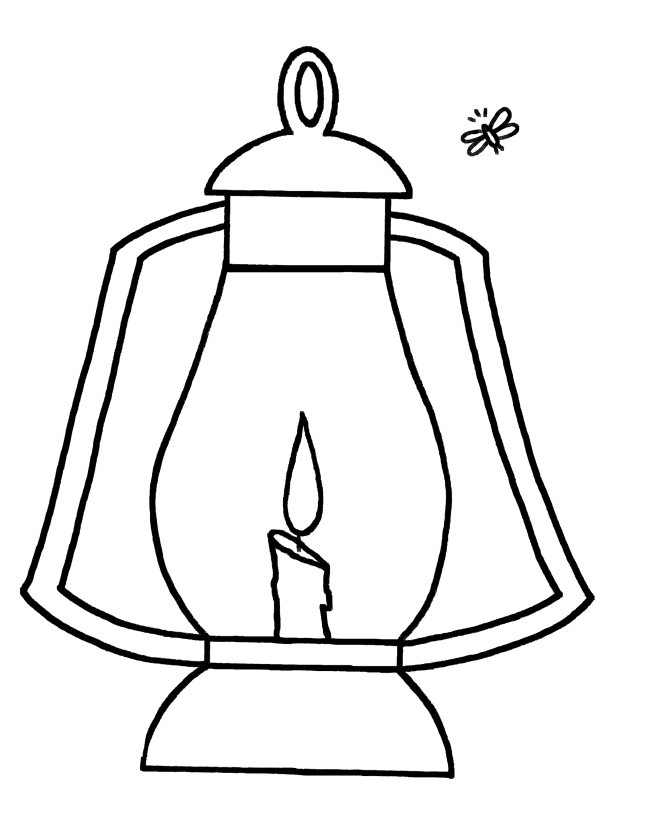 * Slike je uzeta s internetskih stranica:https://coloringhome.com/coloring/Lcd/9XG/Lcd9XGxc4.gif